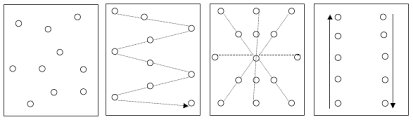 Total AreaMinimum Number Of Subsamples<1 Acre5 Samples1-5 Acres5-10 Samples5-10 Acres10-15 Samples10+ Acres15-20 Samples